Quality Evaluation for Training for Employment’s (T4E) Grant Deliverables – Other learning materialsInstructions: Review the Career Builder and Integrating Multimedia modules. Use this document and refer to the ratings scale below to assess the quality of these learning materials.T4E GrantKCKCC is a proud recipient of the Trade Adjustment Assistance Community College and Career Training (TAACCCT) grant through the US Department of Labor. The Training for Employment Program (T4E) is housed in the KCKCC Thomas R Burke Technical Education Center (TEC). For contact information, please email us at t4einfo@kckcc.edu, or call us at 913-288-7880.Disclaimer and License InformationThis workforce product was funded by a grant awarded by the U.S. Department of Labor’s Employment and Training Administration. The product was created by the grantee and does not necessarily reflect the official position of the U.S. Department of Labor. The U.S. Department of Labor makes no guarantees, warranties, or assurances of any kind, express or implied, with respect to such information, including any information on linked sites and including, but not limited to, accuracy of the information or its completeness, timeliness, usefulness, adequacy, continued availability, or ownership.This work is licensed under a Creative Commons CC BY NC. To view a copy of the license, visit https://creativecommons.org/licenses/by-nc/4.0/ 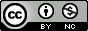 This work is a derivative of: Quality Online Learning and Teaching (QOLT) Instrument , accessed and downloaded through Skills Commons - Tutorials and User Guides, by California State University, licensed under CC BY NC4Exceeds/AlwaysCriterion evidence is clear, appropriate for the object, and demonstrates “best practices”3Meets/OftenCriterion evidence is clear and appropriate for the course, but there is some room for enhancement2Partially meets/SometimesCriterion evidence exists but needs to be presented more clearly and/or further developed.1Does not meet/Rarely or NeverNo criterion evidence exists, or is present but not appropriateN/AObjective does not apply to the courseRatingCourse Overview and IntroductionCourse Overview and Introduction1.1 A clear and detailed instruction is provided to introduce the target audience to the learning components. 1.2 Contact information is available to target audience, with multiple formats for being contacted. 1.3 The description and purpose of the learning object is provided.1.4 There’s opportunity for feedback.1.5 Learning objectives are specific and well-defined.Materials and Resources UsedMaterials and Resources Used3.1 Required materials are available and easily accessible.3.2 If applicable, options are provided on how required materials can be acquired, including Open Educational Resources.3.3 Resources and materials are cited appropriately. If applicable, license information is provided.Design4.1 Navigation is logical, consistent, and efficient.4.2 The learning activities help understand fundamental concepts, and build skills useful outside of the learning object.4.3 Content supports stated learning objectives in a way that builds upon previous knowledgeTechnology UsedTechnology Used5.1 The tools and media used support the learning objectives/outcomes.5.2 Different available tools are used to enhance learning.5.3 The tools and resources used enable further engagement and learning.AccessibilityAccessibility6.1 Accessibility information and policies related to the learning object is available.6.2 Materials created by the author or from external sources are in formats that are accessible to students with disabilities.FeedbackFeedback